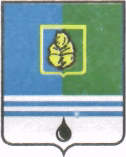 ПОСТАНОВЛЕНИЕАДМИНИСТРАЦИИ  ГОРОДА  КОГАЛЫМАХанты-Мансийского автономного округа - ЮгрыО внесении измененийв постановление Администрациигорода Когалымаот 16.07.2012 №1729В соответствии с Федеральным законом от 27.07.2010 №210-ФЗ                «Об организации предоставления государственных и муниципальных услуг», руководствуясь статьёй 28 Устава города Когалыма:1. В постановление Администрации города Когалыма от 16.07.2012 №1729 «Об утверждении Административного регламента исполнения муниципальной услуги «Предоставление субсидий на поддержку сельского хозяйства» (далее – постановление) внести следующие изменения:1.1. Наименование постановления изложить в следующей редакции:«Об утверждении административного регламента предоставления муниципальной услуги по предоставлению субсидий на поддержку сельского хозяйства».1.2. Приложение к постановлению изложить в редакции согласно приложению к настоящему постановлению.2. Постановление Администрации города Когалыма от 22.09.2014 №2334 «О внесении изменений в постановление Администрации города Когалыма от 16.07.2012 №1729 признать утратившим силу.3. Управлению экономики Администрации города Когалыма (Е.Г.Загорская) направить в юридическое управление Администрации города Когалыма текст постановления и приложение к нему, его реквизиты, сведения об источнике официального опубликования в порядке и сроки, предусмотренные распоряжением Администрации города Когалыма от 19.06.2013 №149-р «О мерах по формированию регистра муниципальных нормативных правовых актов Ханты-Мансийского автономного округа - Югры» для дальнейшего направления в Управление государственной регистрации нормативных правовых актов Аппарата Губернатора Ханты-Мансийского автономного округа - Югры.4. Опубликовать настоящее постановление и приложение к нему в газете «Когалымский вестник» и разместить на официальном сайте Администрации города Когалыма в информационно-телекоммуникационной сети «Интернет» (www.admkogalym.ru).5. Контроль за выполнением постановления возложить на заместителя главы города Когалыма Т.И.Черных. Исполняющий обязанностиглавы города Когалыма	           Р.Я.ЯремаСогласовано:председатель КФ				М.Г.Рыбачокзам. начальника УЭ				Ю.Л.Спиридонованачальник ЮУ					А.В.Косолаповначальник ОРАР УЭ 				А.А.Шумковдиректор МАУ «МФЦ»			М.С.АндрееваПодготовлено:спец.-эксперт ОПРиРП УЭ			В.В.ВишневскаяРазослать: УЭ(+2), ЮУ, УОДОМС, МФЦ, «Когалымский вестник», Сабуров, прокуратура.Приложениек постановлению Администрациигорода Когалымаот 10.06.2016 №1621Административный регламентпредоставления муниципальной услуги по предоставлению субсидий на поддержку сельского хозяйстваОбщие положенияПредмет регулирования административного регламента1. Административный регламент предоставления муниципальной услуги по предоставлению субсидий на поддержку сельского хозяйства (далее соответственно – административный регламент, муниципальная услуга) устанавливает сроки и последовательность административных процедур и административных действий управления экономики Администрации города Когалыма (далее – уполномоченный орган), а также порядок его взаимодействия с заявителями и органами власти при предоставлении муниципальной услуги.Круг заявителей2. Заявителями на предоставление муниципальной услуги являются сельскохозяйственные товаропроизводители: юридические лица независимо от организационно-правовых форм (за исключением государственных (муниципальных) учреждений), крестьянские (фермерские) хозяйства, индивидуальные предприниматели и граждане, ведущие личное подсобное хозяйство, зарегистрированные и осуществляющие деятельность на территории города Когалыме или межселенной территории (далее - заявители).При предоставлении муниципальной услуги от имени заявителей взаимодействие с уполномоченным органом вправе осуществлять их законные представители, действующие в силу закона, или их представители на основании договора, доверенности. Требования к порядку информирования о правилах предоставления муниципальной услуги3. Информация о месте нахождения, справочных телефонах, графике работы, адресах электронной почты уполномоченного органа и его структурного подразделения, участвующего в предоставлении муниципальной услуги:место нахождения уполномоченного органа и его структурного подразделения, участвующего в предоставлении муниципальной услуги: 628481, Тюменская область, Ханты-Мансийский автономный округ – Югра,  город Когалым, улица Дружбы народов, 7:отдел потребительского рынка и развития предпринимательства уполномоченного органа (далее – отдел):кабинет 238 (2 этаж);телефон для справок: (34667)93756; адрес электронной почты: varvara.vishnevskaya@admkogalym.ru;график работы Отдела:понедельник – 08.30 – 18.00,вторник – пятница – 8.30 – 17.00,перерыв: 12.30 – 14.00,выходной: суббота, воскресенье.Место нахождения отдела делопроизводства и работы с обращениями граждан управления по общим вопросам Администрации города Когалыма           (далее – отдел делопроизводства): кабинет №428 (4-й этаж), тел. (34667) 93-604;93-605, факс 2-07-79;адрес электронной почты: delo@admkogalym.ru;график работы:понедельник – пятница:  9:30 - 17:00,перерыв: 12:30 - 14:00,суббота, воскресенье: выходные дни.4. Способы получения информации о месте нахождения, справочных телефонах, графике работы муниципального автономного учреждения «Многофункциональный центр предоставления государственных и муниципальных услуг» (далее - МФЦ):МФЦ находится по адресу: город Когалым, улица Мира, 15;телефоны для справок: (34667) 2-48-56; 2-48-86;адрес электронной почты: 013-0000@mfchmao.ru;график работы: понедельник-пятница: 8.00 – 20.00,суббота: 8.00 – 18.00,воскресенье – выходной.Адрес официального сайта: http://mfchmao.ru/ раздел «МФЦ муниципальных образований».5. Способы получения информации о местах нахождения, справочных телефонах, графиках работы, адресах официальных сайтов органов власти, обращение в которые необходимо для предоставления муниципальной услуги:а) Инспекция федеральной налоговой службы по городу Когалыму                       Ханты-Мансийского автономного округа - Югры:адрес: город Когалым, улица Бакинская, 4;телефоны для справок: (34667) 9-26-93, 9-26-94;график работы:понедельник – пятница: 9:00 - 18:00,перерыв: 13:00 - 14:00,суббота, воскресенье: выходные дни; адрес официального сайта: www.nalog.ru.б) Государственное учреждение - Управление пенсионного фонда в городе Когалыме Ханты-Мансийского автономного округа - Югры:адрес: 628486, Тюменская область, город Когалым, улица Мира, дом 24;телефоны для справок: (34667) 2-25-20, 2-93-12;график работы:понедельник - 09.00 - 18.00,вторник - пятница - 09.00 - 17.00,перерыв: 13.00 - 14.00,выходной: суббота, воскресенье.адрес электронной почты: 027013-0101@027.PFR.RU.в) Филиал №5 государственного учреждения - Регионального отделения Фонда социального страхования Российской Федерации по Ханты-Мансийскому автономному округу – Югре:адрес: 628486, Тюменская область, город Когалым, улица Дружбы Народов, 8, офис 39;телефоны для справок: (34667) 2-85-83, 5-01-83;график работы:понедельник - 09.00 - 17.00,вторник - 09.00-18.00,среда - пятница - 09.00 - 17.00,перерыв: 13.00 - 14.00,выходной: суббота, воскресенье;адрес электронной почты: kogalym@ro86.fss.ru.6. Сведения, указанные в пунктах 1-5 административного регламента, размещаются на информационных стендах в месте предоставления муниципальной услуги и в информационно-телекоммуникационной сети «Интернет»:на официальном сайте Администрации города Когалыма www.admkogalym.ru (далее - официальный сайт);в федеральной государственной информационной системе «Единый портал государственных и муниципальных услуг (функций)» www.gosuslugi.ru  (далее - Единый портал);в региональной информационной системе Ханты-Мансийского автономного округа - Югры «Портал государственных и муниципальных услуг (функций) Ханты-Мансийского автономного округа – Югры» http://86.gosuslugi.ru (далее – региональный портал).7. Информирование заявителей по вопросам предоставления муниципальной услуги, в том числе о ходе предоставления муниципальной услуги, осуществляется в следующих формах:устной (при личном обращении заявителя и/или по телефону);письменной (при письменном обращении заявителя по почте, электронной почте, факсу);в форме информационных (мультимедийных) материалов в информационно-телекоммуникационной сети «Интернет» на официальном сайте, Едином и региональном порталах.Информация о муниципальной услуге также размещается в форме информационных (текстовых) материалов на информационном стенде в месте предоставления муниципальной услуги.8. В случае устного обращения (лично или по телефону) заявителя (его представителя) специалист отдела, ответственный за предоставление муниципальной услуги (далее – специалист отдела), осуществляет устное информирование (соответственно лично или по телефону) обратившегося за информацией заявителя. Устное информирование осуществляется в соответствии с графиком работы отдела, указанным в пункте 3 административного регламента, продолжительностью не более 15 минут.Ответ на телефонный звонок начинается с информации о наименовании органа, в который обратился заявитель, фамилии, имени, отчестве (при наличии) и должности специалиста отдела, принявшего телефонный звонок.При невозможности специалиста отдела, принявшего звонок, самостоятельно ответить на поставленный вопрос, телефонный звонок должен быть переадресован (переведен) на другое должностное лицо или же обратившемуся лицу должен быть сообщен телефонный номер, по которому можно будет получить необходимую информацию. Если для подготовки ответа требуется продолжительное время, специалист отдела, осуществляющий устное информирование, может предложить заявителю направить в уполномоченный орган письменное обращение о предоставлении ему письменного ответа, либо назначить другое удобное для заявителя время для устного информирования. 9. Для получения информации по вопросам предоставления муниципальной услуги, сведений о ходе ее оказания в письменной форме заявителям необходимо обратиться в отдел делопроизводства.При консультировании в письменной форме, в том числе электронной, ответ на обращение заявителя направляется на указанный им адрес (по письменному запросу заявителей на почтовый адрес или адрес электронной почты, указанный в запросе).Срок ответа на письменное обращение заявителя по вопросам предоставления муниципальной услуги составляет не более 30 календарных дней, с даты регистрации обращения в Администрации города Когалыма.Ответ на обращение заявителя о ходе предоставления муниципальной услуги, предоставляется в день обращения в Администрацию города Когалыма.10. Для получения информации по вопросам предоставления муниципальной услуги посредством Единого или регионального порталов заявителям необходимо использовать адреса в информационно-телекоммуникационной сети «Интернет», указанные в пункте 6 настоящего административного регламента.  11. Информирование заявителей о порядке предоставления муниципальной услуги в МФЦ, а также по иным вопросам, связанным с предоставлением муниципальной услуги осуществляется МФЦ, в соответствии с действующим законодательством и регламентом работы МФЦ.12. На стенде в местах предоставления муниципальной услуги и в информационно-телекоммуникационной сети «Интернет» размещается следующая информация:извлечения из законодательных и иных нормативных правовых актов Российской Федерации, Ханты-Мансийского автономного округа – Югры, муниципальных правовых актов, содержащих нормы, регулирующие деятельность по предоставлению муниципальной услуги;место нахождения, график работы, справочные телефоны, адреса электронной почты уполномоченного органа, а также МФЦ;сведения о способах получения информации о местах нахождения и графиках работы органов власти и организаций, обращение в которые необходимо для предоставления муниципальной услуги; процедура получения информации заявителями по вопросам предоставления муниципальной услуги, сведений о ходе предоставления муниципальной услуги;бланки заявления о предоставлении муниципальной услуги и образцы их заполнения;исчерпывающий перечень документов, необходимых для предоставления муниципальной услуги;блок-схема предоставления муниципальной услуги;текст административного регламента с приложениями (извлечения – на информационном стенде; полная версия размещается в информационно-телекоммуникационной сети «Интернет», либо полный текст административного регламента можно получить, обратившись к специалисту Отдела,  либо к специалисту МФЦ.В случае внесения изменений в порядок предоставления муниципальной услуги специалист Отдела, в срок, не превышающий 5 рабочих дней со дня вступления в силу таких изменений, обеспечивает размещение информации в информационно-телекоммуникационной сети Интернет и на информационном стенде, находящемся в месте предоставления муниципальной услуги.Стандарт предоставления муниципальной услугиНаименование муниципальной услуги13. Предоставление субсидий на поддержку сельского хозяйства.Наименование органа, предоставляющего муниципальную услугу, его структурных подразделений, участвующих в предоставлении муниципальной услуги14. Органом Администрации города Когалыма, предоставляющим муниципальную услугу, является  управление экономики Администрации города Когалыма (уполномоченный орган).Непосредственное предоставление муниципальной услуги осуществляет отдел потребительского рынка и развития предпринимательства управления экономики Администрации города Когалыма (отдел).За получением муниципальной услуги заявитель может также обратиться в МФЦ.При предоставлении муниципальной услуги уполномоченный орган осуществляет межведомственное информационное взаимодействие с:Инспекцией федеральной налоговой службы по городу Когалыму         Ханты-Мансийского автономного округа – Югры;Государственным учреждением - Управление пенсионного фонда в                 городе Когалыме Ханты-Мансийского автономного округа – Югры;Филиалом №5 государственного учреждения - Регионального отделения Фонда социального страхования РФ по ХМАО – Югре.В соответствии с требованиями пункта 3 части 1 статьи 7 Федерального закона от 27.07.2010 №210-ФЗ «Об организации предоставления государственных и муниципальных услуг» (далее – Федеральный закон №210-ФЗ) запрещается требовать от заявителя осуществления действий, в том числе согласований, необходимых для получения муниципальной услуги и связанных с обращением в иные государственные органы, органы местного самоуправления, организации, за исключением получения услуг и получения документов и информации, предоставляемых в результате предоставления таких услуг, включенных в Перечень услуг, которые являются необходимыми и обязательными для предоставления муниципальных услуг, утвержденный решением Думы города Когалыма от 24.06.2011 №58-ГД «Об утверждении перечня услуг, которые являются необходимыми и обязательными для предоставления органами местного самоуправления Администрации города Когалыма муниципальных услуг, а также порядка определения размера платы за оказание таких услуг».Результат предоставления муниципальной услуги15. Результатом предоставления муниципальной услуги является: - постановление Администрации города Когалыма, подписанное главой города Когалыма, либо лицом его замещающим, об утверждении списка получателей субсидии, договор о предоставлении субсидии;- мотивированный отказ в предоставлении субсидии на поддержку сельского хозяйства.Срок предоставления муниципальной услуги16. Общий (максимальный) срок предоставления муниципальной услуги по предоставлению субсидии на поддержку сельского хозяйства не должен превышать 26 рабочих дней со  дня поступления в Администрацию города Когалыма заявления с документами, необходимыми для предоставления муниципальной услугиВ общий срок предоставления муниципальной услуги входит срок направления и получения сведений (информации) в рамках межведомственного информационного взаимодействия.Срок рассмотрения заявления о предоставлении муниципальной услуги может быть продлен на 20 рабочих дней для устранения противоречий по содержанию документов, в том числе по обстоятельствам и фактам, указанным в них (сведения, цифровые данные и показатели по деятельности).Приостановление предоставления муниципальной услуги законодательством не предусмотрено.Правовые основания для предоставления муниципальной услуги17. Предоставление муниципальной услуги осуществляется в соответствии с:Федеральным законом от 27.07.2010 №210-ФЗ «Об организации предоставления государственных и муниципальных услуг» (Российская газета, № 168, 30.07.2010);- Федеральным законом от 06.10.2003 №131-ФЗ «Об общих принципах организации местного самоуправления в Российской Федерации» («Собрание законодательства РФ», 06.10.2003, №40, ст. 3822);- Федеральным законом от 27.07.2006 №152-ФЗ «О персональных данных» («Российская газета», №165, 29.07.2006, «Собрание законодательства РФ», 31.07.2006, №31 (1 часть), статья 3451, «Парламентская газета», №126-127, 03.08.2006, официальный интернет-портал правовой информации http://www.pravo.gov.ru - 23.07.2013);- Федеральным законом от 09.02.2009 №8-ФЗ «Об обеспечении доступа к информации о деятельности государственных органов и органов местного самоуправления» («Парламентская газета», №8, 13-19.02.2009, «Российская газета», №25, 13.02.2009, «Собрание законодательства Российской Федерации», 16.02.2009, №7, статья 776);- Федеральным законом от 06.04.2011 №63-ФЗ «Об электронной подписи» («Парламентская газета», №17, 08-14.04.2011, «Российская газета», №75, 08.04.2011, «Собрание законодательства РФ», 11.04.2011, №15, статья 2036);- Указом Президента Российской Федерации от 07.05.2012 №601 «Об основных направлениях совершенствования системы государственного управления» («Собрание законодательства РФ», 07.05.2012, №19, ст. 2338);- Законом Ханты-Мансийского автономного округа – Югры от 11.06.2010 №102-оз «Об административных правонарушениях» («Собрание законодательства Ханты-Мансийского автономного округа-Югры», 01.06.2010-15.06.2010, №6 (часть I), ст.461, «Новости Югры», №107, 13.07.2010);- Уставом города Когалыма, принятым Думой города Когалыма 09.09.1996 №62 («Когалымский вестник», №32, 12.08.2005);- постановлением Главы города Когалыма от 02.09.2008 №1958 «Об утверждении Порядка предоставления субсидий юридическим лицам, индивидуальным предпринимателям, физическим лицам–производителям товаров, работ и услуг за счёт средств бюджета города Когалыма» («Когалымский вестник», №36, 05.09.2008);- постановлением Администрации города Когалыма от 07.02.2012 №289 «Об утверждении Порядка разработки и утверждения административных регламентов предоставления муниципальных услуг» («Когалымский вестник», №06, 10.02.2012);- постановлением Администрации города Когалыма от 10.07.2012 №1694 «О перечне муниципальных услуг, предоставление и исполнение которых организуется в муниципальном автономном учреждении «Многофункциональный центр предоставления государственных и муниципальных услуг» («Когалымский вестник», №31(539), 16.07.2014);- постановлением Администрации города Когалыма от 01.03.2013 №521 «Об утверждении порядка подачи и рассмотрения жалоб на решения и действия (бездействие) Администрации города Когалыма и ее структурных подразделений, предоставляющих муниципальные услуги, и их должностных лиц, муниципальных служащих («Жемчужина Сибири», №8 от 07.03.2013);- постановлением Администрации города Когалыма от 11.10.2013 №2900 «Об утверждении муниципальной программы «Развитие агропромышленного комплекса и рынков сельскохозяйственной продукции, сырья и продовольствия в городе Когалыме» («Когалымский вестник», №42(498) от 18.10.2013).- распоряжением Администрации города Когалыма от 04.03.2013  №58-р «Об утверждении положения об управлении экономики Администрации города Когалыма и его структурных подразделений»;- настоящим административным регламентом.Исчерпывающий перечень документов, необходимых для предоставления муниципальной услуги18. Исчерпывающий перечень документов, необходимых в соответствии с нормативными правовыми актами для предоставления муниципальной услуги: до 5-го числа соответствующего отчётного периода  (указанного в Порядке предоставления муниципальной финансовой поддержки развития сельскохозяйственного производства в городе Когалыме, утвержденном постановлением Администрации города Когалыма от 11.10.2013 № 2900) заявитель подает в Администрацию города Когалыма следующие документы:1) заявление о предоставлении субсидии, подписанное лично заявителем либо лицом, представляющим интересы заявителя на основании доверенности;2) копию документа, подтверждающего открытие банковского счета;3) копию паспорта или иного документа, удостоверяющего личность (для индивидуальных предпринимателей, Глав крестьянских (фермерских) хозяйств, граждан, ведущих личное подсобное хозяйство); 4) копию учредительных документов: учредительного договора, устава или Положения (для юридических лиц);5) копию договора о предоставлении торгового места на территории города Когалыма для реализации сельскохозяйственной продукции;6) копию документов, подтверждающих затраты заявителя, претендующего на получение субсидии (чеки и (или) счёт-фактура);7) копию ветеринарно-санитарного паспорта подворья (для граждан, ведущих личное подсобное хозяйство);8) сведения об отсутствии просроченной задолженности по уплате налогов и сборов в бюджеты всех уровней;19. Документы, указанные в подпунктах 1-7 пункта 18, настоящего административного регламента представляются заявителем в уполномоченный орган самостоятельно.20. Документы, указанные в подпункте 8 пункта 18 административного регламента, запрашиваются уполномоченным органом в рамках межведомственного информационного взаимодействия самостоятельно или могут быть предоставлены заявителем по собственной инициативе.21. Форму заявления о предоставлении муниципальной услуги заявитель может получить:-на информационном стенде в месте предоставления муниципальной услуги;-у специалиста Отдела или специалиста МФЦ;-посредством информационно-телекоммуникационной сети «Интернет» на официальном сайте, Едином и региональном порталах. 22. Документы, указанные в подпункте 8 пункта 18 административного регламента, заявитель может получить, обратившись в:          - Инспекцию федеральной налоговой службы по городу Когалыму Ханты-Мансийского автономного округа - Югры,  - Государственное учреждение - Управление пенсионного фонда в городе Когалыме Ханты-Мансийского автономного округа - Югры;- Филиал №5 государственного учреждения - Регионального отделения Фонда социального страхования Российской Федерации Ханты-Мансийского автономного округа - Югры (способы получения информации о месте нахождения и графике работы учреждений указаны в пункте 5 настоящего административного регламента).23. Заявление о предоставлении муниципальной услуги предоставляется заявителем в свободной форме или по форме, приведенной в приложении 1 к настоящему административному регламенту и должно быть подписано лично заявителем либо лицом, представляющим интересы заявителя на основании доверенности.В заявлении о предоставлении муниципальной услуги должен быть указан период, за который предоставляется субсидия, сумма, подлежащая возмещению, а так же согласие на обработку своих персональных данных,
в соответствии с Федеральным законом от 27.07.2006 № 152-ФЗ
«О персональных данных».24. Способы подачи заявителем документов, необходимых для предоставления муниципальной услуги:при личном обращении, либо через представителя на основании доверенности, в Администрацию города Когалыма;по почте в Администрацию города Когалыма;посредством обращения в МФЦ. 25. Непредставление заявителем документов и информации, которые он вправе представить по собственной инициативе, не является основанием для отказа ему в предоставлении муниципальной услуги.26. Запрещается требовать от заявителей:представления документов и информации или осуществления действий, представление или осуществление которых не предусмотрено нормативными правовыми актами, регулирующими отношения, возникающие в связи с предоставлением муниципальной услуги;представления документов и информации, которые находятся в распоряжении органов, предоставляющих государственные услуги, органов, предоставляющих муниципальные услуги, иных государственных органов, органов местного самоуправления либо подведомственных государственным органам или органам местного самоуправления организаций, участвующих в предоставлении предусмотренных частью 1 статьи 1 Федерального закона 
№210-ФЗ государственных и муниципальных услуг, в соответствии с нормативными правовыми актами Российской Федерации, нормативными правовыми актами Ханты-Мансийского автономного округа - Югры, муниципальными правовыми актами, за исключением документов, включенных в определенный частью 6 статьи 7 указанного Федерального закона перечень документов. Заявитель вправе представить указанные документы и информацию в орган, предоставляющий муниципальную услугу, по собственной инициативе.Исчерпывающий перечень оснований для отказа в приёме документов, необходимых для предоставления муниципальной услуги27. Оснований для отказа в приеме заявления о предоставлении муниципальной услуги законодательством не предусмотрено.Исчерпывающий перечень оснований для приостановления и (или) отказа в предоставлении муниципальной услуги28. Исчерпывающие основания для приостановления предоставления муниципальной услуги законодательством не предусмотрены.29. Исчерпывающими основаниями для отказа в предоставлении муниципальной услуги являются:отсутствие лимитов, предусмотренных для предоставления субсидий в бюджете города Когалыма;нарушения срока предоставления документов, указанного в пункте 18 административного регламента;непредставление заявителем документов, указанных в подпунктах 1-7 пункта 18 административного регламента;выявление в представленных документах сведений, не соответствующих действительности;наличие задолженности по начисленным налогам, сборам и обязательным платежам в государственные внебюджетные фонды;возбуждение в отношении заявителя производства по делу о банкротстве, применение процедуры наблюдения или внешнего управления, признание в установленном порядке банкротом, применение процедуры ликвидации.Порядок, размер и основания взимания государственной пошлины или иной платы, взимаемой за предоставление муниципальной услуги30. Предоставление муниципальной услуги осуществляется на безвозмездной основе.Максимальный срок ожидания в очереди при подаче запроса о предоставлении муниципальной услуги и при получении результата предоставления муниципальной услуги31. Максимальный срок ожидания в очереди при подаче заявления о предоставлении муниципальной услуги и при получении результата предоставления муниципальной услуги не должен превышать 15 минут.Срок и порядок регистрации запроса заявителя о предоставлении муниципальной услуги, в том числе поступившего посредством электронной почты и с использованием Единого и регионального порталов32. Письменные обращения, поступившие в адрес Администрации города Когалыма, подлежат обязательной регистрации специалистом отдела делопроизводства в системе электронного документооборота в день поступления обращения.В случае личного обращения заявителя в отдел делопроизводства, заявление о предоставлении муниципальной услуги подлежит обязательной регистрации специалистом отдела делопроизводства в системе электронного документооборота в течение 15 минут.33. Срок и порядок регистрации запроса заявителя о предоставлении муниципальной услуги работниками МФЦ осуществляется в соответствии с регламентом работы МФЦ.Требования к помещениям, в которых предоставляется муниципальная услуга, к местам ожидания и приема заявителей, размещению и оформлению визуальной, текстовой и мультимедийной информации о порядке предоставления муниципальной услуги34. Здание, в котором предоставляется муниципальная услуга, должно быть расположено с учётом пешеходной доступности для заявителей от остановок общественного транспорта, оборудовано отдельным входом для свободного доступа заявителей.Вход в здание должен быть оборудован информационной табличкой (вывеской), содержащей информацию о наименовании, местонахождении, режиме работы, а также о телефонных номерах справочной службы.Помещения для предоставления муниципальной услуги размещаются преимущественно на нижних этажах зданий или в отдельно стоящих зданиях.Вход и выход из помещения для предоставления муниципальной услуги оборудуются:пандусами, расширенными проходами, тактильными полосами по путям движения, позволяющими обеспечить беспрепятственный доступ инвалидов;соответствующими указателями с автономными источниками бесперебойного питания;контрастной маркировкой ступеней по пути движения;информационной мнемосхемой (тактильной схемой движения);тактильными табличками с надписями, дублированными шрифтом Брайля.Лестницы, находящиеся по пути движения в помещение для предоставления муниципальной услуги оборудуются:тактильными полосами;контрастной маркировкой крайних ступеней;поручнями с двух сторон, с тактильными полосами, нанесенными на поручни, с тактильно-выпуклым шрифтом и шрифтом Брайля с указанием этажа;тактильными табличками с указанием этажей, дублированными шрифтом Брайля.Места предоставления муниципальной услуги должны соответствовать требованиям к местам обслуживания маломобильных  групп населения, к внутреннему оборудованию и устройствам в помещении, к санитарно-бытовым помещениям для инвалидов, к путям движения в помещении и залах обслуживания, к лестницам и пандусам в помещении, к лифтам, подъемным платформам для инвалидов, к аудиовизуальным и информационным системам, доступным для инвалидовВсе помещения, в которых предоставляется муниципальная услуга, должны соответствовать санитарно-эпидемиологическим требованиям, правилам пожарной безопасности, нормам охраны труда.Каждое рабочее место муниципального служащего, предоставляющего муниципальную услугу, оборудуется персональным компьютером с возможностью доступа к необходимым информационным базам данных и печатающим устройствам, позволяющим своевременно и в полном объеме получать справочную информацию по вопросам предоставления услуги и организовать предоставление муниципальной услуги в полном объеме.Места ожидания должны соответствовать комфортным условиям для заявителей, а также должна быть обеспечена возможность для реализации прав инвалидов на предоставление по их заявлению муниципальной услуги.Места ожидания оборудуются столами, стульями или скамьями (банкетками), информационными стендами, информационными терминалами, обеспечиваются писчей бумагой и канцелярскими принадлежностями в количестве, достаточном для оформления документов заявителями.Информационные стенды, информационные терминалы размещаются на видном, доступном месте в любом из форматов: настенных стендах, напольных или настольных стойках, призваны обеспечить заявителей исчерпывающей информацией. Стенды должны быть оформлены в едином стиле, надписи сделаны черным шрифтом на белом фоне.Оформление визуальной, текстовой и мультимедийной информации о муниципальной услуге должно соответствовать оптимальному зрительному и слуховому восприятию этой информации заявителями.На информационных стендах, информационном терминале и в информационно-телекоммуникационной сети Интернет размещается информация, указанная в пункте 12 административного регламента.Показатели доступности и качества муниципальной услуги35. Показателями доступности муниципальной услуги являются:транспортная доступность к местам предоставления муниципальной услуги; возможность получения заявителем муниципальной услуги в МФЦ;доступность информирования заявителей по вопросам предоставления муниципальной услуги, в том числе о ходе предоставления муниципальной услуги, в форме устного или письменного информирования, в том числе посредством официального сайта, Единого и регионального порталов;доступность заявителей к форме заявления о предоставлении муниципальной услуги, размещенной на Едином и региональном порталах, в том числе с возможностью его копирования для заполнения.36. Показателями качества муниципальной услуги являются:соблюдение должностными лицами уполномоченного органа, предоставляющими муниципальную услугу, сроков предоставления муниципальной услуги;соблюдение времени ожидания в очереди при подаче заявления о предоставлении муниципальной услуги и при получении результата предоставлении муниципальной услуги;отсутствие обоснованных жалоб заявителей на качество предоставления муниципальной услуги, действия (бездействие) должностных лиц и решений, принимаемых (осуществляемых) ими в ходе предоставления муниципальной услуги.Иные требования, в том числе учитывающие особенности предоставления муниципальной услуги в многофункциональных центрах предоставления государственных и муниципальных услуг и особенности предоставления муниципальной услуги в электронной форме37. Предоставление муниципальной услуги в МФЦ осуществляется по принципу «одного окна» в соответствии с законодательством Российской Федерации, в порядке и сроки, установленные соглашением, заключенным между МФЦ и Администрацией города Когалыма.38. Посредством Единого и регионального порталов осуществляется информирование заявителя по вопросам предоставления муниципальной услуги.Приём документов в электронной форме не осуществляется.3. Состав, последовательность и сроки выполнения административных процедур, требования к порядку их выполнения в том числе, особенности выполнения административных процедур в электронной форме39. Предоставление муниципальной услуги по предоставлению субсидий на поддержку сельского хозяйства включает в себя следующие административные процедуры:приём и регистрация заявления о предоставлении муниципальной услуги;формирование и направление межведомственных запросов в органы власти, участвующие в предоставлении муниципальной услуги;рассмотрение представленных документов и принятие решения о предоставлении либо об отказе в предоставлении муниципальной услуги;выдача (направление) заявителю документов, являющихся результатом предоставления муниципальной услуги.Блок-схема предоставления муниципальной услуги приведена в приложении 2 к административному регламенту.Прием и регистрация заявления о предоставлении муниципальной услуги40. Основанием для начала административной процедуры является поступление в Администрацию города Когалыма заявления о предоставлении муниципальной услуги.Сведения о должностных лицах, ответственных за выполнение каждого административного действия, входящего в состав административной процедуры: за прием и регистрацию заявления, поступившего по почте в адрес Администрации города Когалыма - специалист отдела делопроизводства;за прием и регистрацию заявления, предоставленного заявителем лично в отдел делопроизводства – специалист отдела делопроизводства;Содержание административных действий, входящих в состав административной процедуры: прием и регистрация заявления о предоставлении муниципальной услуги (продолжительность и (или) максимальный срок их выполнения - в день поступления обращения в Администрацию города Когалыма; при личном обращении заявителя - 15 минут с момента получения заявления о предоставлении муниципальной услуги);Критерий принятия решения о приеме и регистрации заявления: наличие заявления о предоставлении муниципальной услуги.Результат выполнения административной процедуры:зарегистрированное заявление о предоставлении муниципальной услуги;Способ фиксации принятого заявления: в случае поступления заявления по почте специалист отдела делопроизводства регистрирует заявление о предоставлении муниципальной услуги в системе электронного документооборота;в случае подачи заявления лично специалист отдела делопроизводства, регистрирует заявление о предоставлении муниципальной услуги в системе электронного документооборота;Зарегистрированное заявление о предоставлении муниципальной услуги с приложениями, передается специалисту Отдела, в день регистрации указанного заявления.Формирование и направление межведомственных запросов в органы власти, участвующие в предоставлении муниципальной услуги41. Основанием для начала административной процедуры является поступление зарегистрированного заявления к специалисту Отдела.Сведения о должностных лицах, ответственных за выполнение каждого административного действия, входящего в состав административной процедуры: специалист Отдела.Содержание административных действий, входящих в состав административной процедуры: формирование и направление межведомственных запросов в органы власти, участвующие в предоставлении муниципальной услуги (продолжительность и (или) максимальный срок выполнения административного действия – 5 рабочих дней со дня поступления зарегистрированного заявления специалисту Отдела);получение ответа на межведомственные запросы (продолжительность и (или) максимальный срок выполнения административного действия – не позднее 5 рабочих дней со дня поступления межведомственного запроса в орган власти или организацию, предоставляющие документ и информацию).Критерий принятия решения о направлении межведомственного запроса: отсутствие документов, необходимых для предоставления муниципальной услуги, которые заявитель вправе предоставить по собственной инициативе.Результат выполнения административной процедуры: полученные ответы на межведомственные запросы.Способ фиксации результата выполнения административной процедуры: специалист Отдела, регистрирует ответ на запрос, в системе электронного документооборота в день его поступления;в случае поступления ответа на межведомственный запрос по почте специалист отдела делопроизводства, регистрирует ответ на запрос, в системе электронного документооборота в день его поступления.В случае поступления ответа на межведомственный запрос по почте в Администрацию города Когалыма специалист отдела делопроизводства передает зарегистрированный ответ на межведомственный запрос специалисту Отдела, в день его получения.Рассмотрение представленных документов и принятие решения о предоставлении либо об отказе в предоставлении муниципальной услуги42. Основанием для начала административной процедуры является поступление специалисту Отдела, зарегистрированного заявления о предоставлении муниципальной услуги, либо ответа на межведомственный запрос.Сведения о должностных лицах, ответственных за выполнение каждого административного действия, входящего в состав административной процедуры: за рассмотрение документов, необходимых для предоставления муниципальной услуги, и оформление документов, являющихся результатом предоставления муниципальной услуги, оформление уведомления о принятом решении о предоставлении муниципальной услуги - специалист Отдела;за подписание документов, являющихся результатом предоставления муниципальной услуги, подписание уведомления о принятом решении о предоставлении муниципальной услуги – глава города Когалыма либо лицо, его замещающее;за регистрацию подписанных главой города Когалыма либо лицом, его замещающим, документов, являющихся результатом предоставления муниципальной услуги, уведомления о принятом решении, о предоставлении муниципальной услуги специалист отдела делопроизводства. Содержание административных действий, входящих в состав административной процедуры:проверка полноты и достоверности сведений о заявителе, содержащихся в представленных документах в соответствии с пунктом 18 настоящего административного регламента, оформление документов, являющихся результатом предоставления муниципальной услуги, оформление уведомления заявителю о принятом решении о предоставлении муниципальной услуги (продолжительность и (или) максимальный срок выполнения – 12 рабочих дней со дня поступления в Администрацию города Когалыма заявления о предоставлении муниципальной услуги, либо ответа на межведомственный запрос);подписание документов, являющихся результатом предоставления муниципальной услуги, и уведомления заявителя о принятом решении о предоставлении муниципальной услуги (продолжительность и (или) максимальный срок выполнения не позднее 2 рабочих дней со дня оформления документов, являющихся результатом предоставления муниципальной услуги, и уведомления заявителю о принятом решении о предоставлении муниципальной услуги);регистрация документов, являющихся результатом предоставления муниципальной услуги, и уведомления заявителю о принятом решении о предоставлении муниципальной услуги (продолжительность и (или) максимальный срок выполнения – в день их подписания главой города Когалыма, либо лицом, его замещающим);Критерием принятия решения о предоставлении или об отказе в предоставлении муниципальной услуги является: наличие или отсутствие оснований для отказа в предоставлении муниципальной услуги, указанных в пункте 27 административного регламента.Результат выполнения административной процедуры: подписанное главой города Когалыма, либо лицом, его замещающим постановление Администрации города Когалыма об утверждении списка получателей субсидии, договор о предоставлении субсидии, уведомление о принятом решении, о предоставлении муниципальной услуги или уведомление об отказе в предоставлении субсидии на поддержку сельского хозяйства.Способ фиксации результата выполнения административной процедуры: Специалист отдела делопроизводства регистрирует постановление Администрации города Когалыма об утверждении списка получателей субсидии, уведомление о принятом решении, о предоставлении муниципальной услуги или уведомление об отказе в предоставлении субсидии на поддержку сельского хозяйства в системе электронного документооборота.В случае указания заявителем о выдаче результата предоставления муниципальной услуги в МФЦ (отображается в заявлении о предоставлении муниципальной услуги), специалист Отдела, в день регистрации документов, являющихся результатом предоставления муниципальной услуги, обеспечивает их передачу в МФЦ.Выдача (направление) заявителю документов, являющихся результатом предоставления муниципальной услуги43. Основанием для начала административной процедуры является: зарегистрированные документы, являющиеся результатом предоставления муниципальной услуги, либо поступление их специалисту Отдела.Сведения о должностных лицах, ответственных за выполнение каждого административного действия, входящего в состав административной процедуры: за направление заявителю документов, являющихся результатом предоставления муниципальной услуги, почтой – специалист отдела делопроизводства;за выдачу заявителю документов, являющихся результатом предоставления муниципальной услуги, нарочно – специалист Отдела.Содержание административных действий, входящих в состав административной процедуры: выдача (направление) документов, являющихся результатом предоставления муниципальной услуги (продолжительность и (или) максимальный срок выполнения административного действия – не позднее 1 рабочего дня со дня принятия решения о предоставлении или об отказе в предоставлении муниципальной услуги). Критерий принятия решения: оформленные и подписанные документы, являющиеся результатом предоставления муниципальной услуги.Результат выполнения административной процедуры: выданные (направленные) заявителю документы, являющиеся результатом предоставления муниципальной услуги, нарочно или по адресу, указанному в заявлении, либо через МФЦ.Способ фиксации результата выполнения административной процедуры: в случае выдачи документов, являющихся результатом предоставления муниципальной услуги, нарочно заявителю, запись о выдаче документов заявителю подтверждается подписью заявителя в журнале регистрации заявлений;в случае направления заявителю документов, являющихся результатом предоставления муниципальной услуги, почтой, получение заявителем документов фиксируется подписью заявителя в уведомлении о вручении.4. Формы контроля за исполнением административного регламентаПорядок осуществления текущего контроля за соблюдением
и исполнением ответственными должностными лицами положений административного регламента и иных нормативных правовых актов, устанавливающих требования к предоставлению муниципальной услуги, также принятием ими решений44. Текущий контроль за соблюдением и исполнением положений настоящего административного регламента и иных нормативных правовых актов, устанавливающих требования к предоставлению муниципальной услуги,
а также решений, принятых (осуществляемых) ответственными должностными лицами в ходе предоставления муниципальной услуги, осуществляется начальником уполномоченного органа.Порядок и периодичность осуществления плановых
и внеплановых проверок полноты и качества предоставления
муниципальной услуги, порядок и формы контроля за полнотой
и качеством предоставления муниципальной услуги45. Плановые проверки полноты и качества предоставления муниципальной услуги проводятся начальником уполномоченного органа либо лицом, его замещающим. Периодичность проведения плановых проверок полноты и качества предоставления муниципальной услуги устанавливается в соответствии
с решением начальника уполномоченного органа либо лица, его замещающего. Внеплановые проверки полноты и качества предоставления муниципальной услуги проводятся начальником уполномоченного органа либо лицом, его замещающим, на основании жалоб заявителей на решения или действия (бездействие) специалиста отдела уполномоченного органа, принятые или осуществленные в ходе предоставления муниципальной услуги.В случае проведения внеплановой проверки по конкретному обращению заявителя, обратившемуся заявителю направляется информация о результатах проверки, проведенной по обращению и о мерах, принятых в отношении виновных лиц. Плановые и внеплановые проверки полноты и качества предоставления муниципальной услуги осуществляются в срок не более 20 (двадцати)  дней со дня принятия решения о проведении проверки.Результаты проверки оформляются в виде акта, в котором отмечаются выявленные недостатки и указываются предложения по их устранению. Акт подписывается лицами, участвующими в проведении проверки.По результатам проведения проверок полноты и качества предоставления муниципальной услуги, в случае выявления нарушений прав заявителей виновные лица привлекаются к ответственности в соответствии с законодательством Российской Федерации.Ответственность должностных лиц органа местного самоуправления за решения и действия (бездействие), принимаемые (осуществляемые) ими в ходе предоставления муниципальной услуги, в том числе за необоснованные межведомственные запросы46. Должностные лица уполномоченного органа несут персональную ответственность в соответствии с законодательством Российской Федерации за решения и действия (бездействия), принимаемые (осуществляемые) в ходе предоставления муниципальной услуги.В соответствии со статьёй 9.6 Закона Ханты-Мансийского автономного округа – Югры от 11.06.2010 № 102-оз «Об административных правонарушениях» должностные лица уполномоченного органа, работники МФЦ несут административную ответственность за нарушение административного регламента, выразившееся в нарушении срока регистрации запроса заявителя о предоставлении муниципальной услуги, срока предоставления муниципальной услуги, в неправомерных отказах в приеме у заявителя документов, предусмотренных для предоставления муниципальной услуги, предоставлении муниципальной услуги, исправлении допущенных опечаток и ошибок в выданных в результате предоставления муниципальной услуги документах либо нарушении установленного срока осуществления таких исправлений, в превышении максимального срока ожидания в очереди при подаче запроса о муниципальной услуги, а равно при получении результата предоставления муниципальной услуги
(за исключением срока подачи запроса в МФЦ), в нарушении требований к помещениям, в которых предоставляется муниципальная услуга, к залу ожидания, местам для заполнения запросов о муниципальной услуги, информационным стендам с образцами их заполнения и перечнем документов, необходимых для предоставления муниципальной услуги (за исключением требований, установленных к помещениям МФЦ).Порядок и формы контроля за предоставлением муниципальной услуги, со стороны граждан, их объединений и организаций47. Контроль за исполнением административных процедур по предоставлению муниципальной услуги со стороны граждан, их объединений организаций осуществляется с использованием соответствующей информации, размещаемой на официальном сайте, а также с использованием адреса электронной почты уполномоченного органа, в форме письменных и устных обращений в адрес Администрации города Когалыма, уполномоченного органа.5. Досудебный (внесудебный) порядок обжалования решенийи действий (бездействия) органа, предоставляющего муниципальную услугу, а также должностных лиц и муниципальных служащих, обеспечивающих ее предоставление48. Заявитель имеет право на досудебное (внесудебное) обжалование действий (бездействия) и решений, принятых (осуществляемых) в ходе предоставления муниципальной услуги, а также должностными лицами, муниципальными служащими.49. Предметом досудебного (внесудебного) обжалования могут являться действия (бездействия) уполномоченного органа, должностных лиц, муниципальных служащих, предоставляющих муниципальную услугу, а также принимаемые ими решения в ходе предоставления муниципальной услуги.Заявитель, права и законные интересы которого нарушены, имеет право обратиться с жалобой, в том числе в следующих случаях:нарушения срока регистрации запроса заявителя о предоставлении муниципальной услуги;нарушения срока предоставления муниципальной услуги;требования у заявителя документов, не предусмотренных нормативными правовыми актами Российской Федерации, нормативными правовыми актами Ханты-Мансийского автономного округа – Югры, муниципальными правовыми актами;отказа в приеме документов, предоставление которых предусмотрено нормативными правовыми актами Российской Федерации, нормативными правовыми актами Ханты-Мансийского автономного округа – Югры, муниципальными правовыми актами для предоставления муниципальной услуги у заявителя;отказа в предоставлении муниципальной услуги, если основания отказа не предусмотрены федеральными законами и принятыми в соответствии с ними иными нормативными правовыми актами Российской Федерации, нормативными правовыми актами Ханты-Мансийского автономного округа – Югры, муниципальными правовыми актами;затребование с заявителя при предоставлении муниципальной услуги платы, не предусмотренной нормативными правовыми актами Российской Федерации, нормативными правовыми Ханты-Мансийского автономного округа – Югры, муниципальными правовыми актами;отказа должностного лица уполномоченного органа в исправлении допущенных опечаток и ошибок в выданных в результате предоставления муниципальной услуги документах либо нарушение установленного срока таких исправлений.50. Основанием для начала процедуры досудебного (внесудебного) обжалования является поступление жалобы в Администрацию города Когалыма. Жалоба на действия (бездействия), решения, принятые специалистом отдела уполномоченного органа, ответственного за предоставление муниципальной услуги рассматривается начальником уполномоченного органа.Жалоба на решения, принятые начальником уполномоченного органа рассматривается заместителем главы города Когалыма, курирующим соответствующую сферу деятельности.При отсутствии заместителя главы города Когалыма, курирующего соответствующую сферу деятельности, жалоба рассматривается главой города Когалыма, а в период его отсутствия – иным высшим должностным лицом, исполняющим его обязанности.51. Жалоба может быть подана в МФЦ, направлена по почте, с использованием информационно-телекоммуникационной сети «Интернет» посредством официального сайта, при наличии технической возможности посредством Единого и регионального порталов, обеспечивающей процесс досудебного (внесудебного) обжалования решений и действий (бездействия), совершенных при предоставлении государственных и муниципальных услуг органами, предоставляющими государственные и муниципальные услуги, их должностными лицами, государственными и муниципальными служащими (do.gosuslugi.ru) с использованием информационно-телекоммуникационной сети «Интернет», а также может быть принята при личном приеме заявителя.Приём жалоб в письменной форме осуществляется в месте предоставления муниципальной услуги (в месте, где заявитель подавал запрос на получение муниципальной услуги, нарушение порядка предоставления которой обжалуется, либо в месте, где заявителем получен результат указанной муниципальной услуги).Время приёма жалоб осуществляется в соответствии с графиком предоставления муниципальной услуги, указанным в пунктах 3,4 административного регламента.В случае если жалоба подана заявителем в уполномоченный орган, в компетенцию которого не входит ее рассмотрение, то в течение 3 рабочих дней со дня ее регистрации она направляется в уполномоченный на ее рассмотрение орган, о чем заявитель информируется в письменной форме. При этом срок рассмотрения жалобы исчисляется со дня регистрации жалобы в органе, предоставляющем муниципальную услугу.Заявитель в жалобе указывает следующую информацию:наименование уполномоченного органа, должностного лица уполномоченного органа либо муниципального служащего, решения и действия (бездействия) которых обжалуются;фамилию, имя, отчество (последнее - при наличии), сведения о месте жительства заявителя - физического лица либо наименование, сведения о месте нахождения заявителя - юридического лица, а также номер (номера) контактного телефона, адрес (адреса) электронной почты (при наличии) и почтовый адрес, по которым должен быть направлен ответ заявителю;сведения об обжалуемых решениях и действиях (бездействии) уполномоченного органа, предоставляющего муниципальную услугу, должностного лица уполномоченного органа участвующего в предоставлении муниципальной услуги, либо муниципального служащего;доводы, на основании которых заявитель не согласен с решением и действием (бездействием) уполномоченного органа, предоставляющего муниципальную услугу, должностного лица уполномоченного органа, участвующего в предоставлении муниципальной услуги, либо муниципального служащего.Заявителем могут быть представлены документы (при наличии), подтверждающие доводы заявителя, либо их копии.В случае подачи жалобы при личном приеме заявитель представляет документ, удостоверяющий его личность в соответствии с законодательством Российской Федерации.Если жалоба подается через представителя заявителя, также представляется документ, подтверждающий полномочия на осуществление действий от имени заявителя. В качестве такого документа может быть:а) оформленная в соответствии с законодательством Российской Федерации доверенность (для физических лиц);б) оформленная в соответствии с законодательством Российской Федерации доверенность, заверенная печатью заявителя и подписанная его руководителем или уполномоченным этим руководителем лицом (для юридических лиц);в) копия решения о назначении или об избрании либо приказа о назначении физического лица на должность, в соответствии с которым такое физическое лицо обладает правом действовать от имени заявителя без доверенности.При подаче жалобы в электронном виде документы, подтверждающие полномочия на осуществление действий от имени заявителя, могут быть представлены в форме электронных документов, подписанных электронной подписью, вид которой предусмотрен законодательством Российской Федерации, при этом документ, удостоверяющий личность заявителя, не требуется.52.  Жалоба, поступившая в Администрацию города Когалыма, подлежит регистрации не позднее следующего рабочего дня со дня ее поступления. В случае подачи заявителем жалобы через МФЦ последний обеспечивает ее передачу в Администрацию города Когалыма в порядке и сроки, которые установлены соглашением о взаимодействии между МФЦ и Администрацией города Когалыма (далее – соглашение о взаимодействии), но не позднее следующего рабочего дня со дня поступления жалобы.Жалоба на нарушение порядка предоставления муниципальной услуги МФЦ рассматривается уполномоченным органом. При этом срок рассмотрения жалобы исчисляется со дня регистрации жалобы в Администрации города Когалыма.Жалоба, поступившая в уполномоченный орган, подлежит рассмотрению в течение 15 рабочих дней со дня ее регистрации, а в случае обжалования отказа уполномоченного органа, должностного лица уполномоченного органа, в приеме документов у заявителя либо в исправлении допущенных опечаток и ошибок или в случае обжалования нарушения установленного срока таких исправлений – в течение 5 рабочих дней со дня ее регистрации.53. Исчерпывающий перечень оснований для отказа в удовлетворении жалобы и случаев, в которых ответ на жалобу не дается:Уполномоченный орган отказывает в удовлетворении жалобы в следующих случаях:наличие вступившего в законную силу решения суда, арбитражного суда по жалобе о том же предмете и по тем же основаниям;подача жалобы лицом, полномочия которого не подтверждены в порядке, установленном законодательством Российской Федерации;наличие решения по жалобе, принятого ранее в отношении того же заявителя и по тому же предмету жалобы.Уполномоченный орган оставляет жалобу без ответа в следующих случаях:наличие в жалобе нецензурных либо оскорбительных выражений, угроз жизни, здоровью и имуществу должностного лица, а также членов его семьи (с сообщением заявителю, направившему жалобу, о недопустимости злоупотребления правом);текст письменной жалобы не поддается прочтению (за исключением случаев, когда фамилия и почтовый адрес поддаются прочтению, о чем в течение семи дней со дня регистрации обращения сообщается заявителю, направившему жалобу).54. Уполномоченный орган обеспечивает объективное, всестороннее и своевременное рассмотрение жалобы, в случаях необходимости – с участием заявителя, направившего жалобу.По результатам рассмотрения жалобы уполномоченный орган принимает решение о ее удовлетворении либо об отказе в ее удовлетворении в форме своего акта.При удовлетворении жалобы уполномоченный орган принимает исчерпывающие меры по устранению выявленных нарушений, в том числе по выдаче заявителю результата муниципальной услуги, не позднее 5 рабочих дней со дня принятия решения, если иное не установлено законодательством Российской Федерации.В ответе по результатам рассмотрения жалобы указываются:наименование органа, предоставляющего муниципальную услугу, рассмотревшего жалобу, должность, фамилия, имя, отчество (при наличии) его должностного лица, принявшего решение по жалобе;номер, дата, место принятия решения, включая сведения о должностном лице, муниципальном  служащем, решение или действие (бездействие) которого обжалуется;фамилия, имя, отчество (при наличии) или наименование заявителя;основания для принятия решения по жалобе;принятое по жалобе решение;в случае если жалоба признана обоснованной – сроки устранения выявленных нарушений, в том числе срок предоставления результата муниципальной услуги;сведения о порядке обжалования принятого по жалобе решения.Ответ по результатам рассмотрения жалобы подписывается уполномоченным на рассмотрение жалобы должностным лицом.55. Не позднее дня, следующего за днем принятия решения, заявителю в письменной форме и по желанию заявителя в электронной форме направляется мотивированный ответ о результатах рассмотрения жалобы.56.  В случае установления в ходе или по результатам рассмотрения жалобы признаков состава административного правонарушения или преступления должностное лицо, наделенное полномочиями по рассмотрению жалоб, незамедлительно направляет имеющиеся материалы в органы прокуратуры.Все решения, действия (бездействия) уполномоченного органа, иных должностных лиц, заявитель вправе оспорить в судебном порядке.57. Заявитель имеет право на получение информации и документов, необходимых для обоснования и рассмотрения жалобы.58. Информация о порядке подачи и рассмотрения жалобы размещается на информационном стенде в месте предоставления муниципальной услуги и в информационно-телекоммуникационной сети «Интернет» на официальном сайте, Едином и региональном порталах.Приложение 1к административному регламентупредоставления муниципальной услугипо предоставлению субсидий на поддержку сельского хозяйстваПРЕДЛАГАЕМАЯ ФОРМА ЗАЯВЛЕНИЯо предоставлении субсидии на поддержку сельского хозяйстваВ Администрацию города Когалыма________________________________от ______________________________(Ф.И.О заявителя)адрес (предприятия, КФХ, либопроживания заявителя) ____________________________________________________________________________контактный телефон ______________ЗаявлениеПрошу Вас выплатить субсидию на возмещение затрат, связанных с оплатой аренды торговых мест (необходимо указать количество торговых мест, размер арендной  платы) для реализации сельскохозяйственной продукции.Я гарантирую, что _______________________________ не находится в (полное наименование)процессе реорганизации, банкротства или ликвидации, административное приостановление деятельности  в  порядке, установленном федеральным законодательством,  не назначалось.Я гарантирую возврат субсидии в полном объеме в случае выявления нецелевого использования бюджетных средств, представления недостоверных сведений, а также нарушения условий Договора о предоставлении субсидии на поддержку сельскохозяйственного производства.Даю согласие на обработку своих персональных данных, в соответствии с Федеральным законом от 27.07.2006 № 152-ФЗ «О персональных данных».Документы, являющиеся результатом предоставления муниципальной услуги, прошу выдать (направить):	нарочно в МФЦ	нарочно в уполномоченном органе	посредством почтовой связи ______________                                                ______________________подпись                                                                                     расшифровка подписиПрилагаемые документы: ______________						_______________________          (дата)								        (подпись)Приложение 2к административному регламентупредоставления муниципальной услугипо предоставлению субсидий на поддержку сельского хозяйстваБлок-схема предоставления муниципальной услугипо предоставлению субсидий на поддержку сельского хозяйстваОт  «10»июня2016г. № 1621Прием и регистрация заявления о предоставлении муниципальной услугиРассмотрение заявления и документов о предоставлении муниципальной услугиОтсутствуют основания для отказа в предоставлении муниципальной услугиНаличие оснований для отказа в предоставлении муниципальной услугиФормирование и направление  межведомственных запросовОформление и выдача (направление) заявителю уведомления о необходимости устранения нарушений в представленных документахОформление документов, являющихся результатом   предоставления муниципальной услугиФормирование и направлениемежведомственных запросовОформление и выдача (направление)  заявителю уведомления об отказе в предоставлении муниципальной  услуги с указанием причины отказаВыдача (направление) заявителю результата предоставления муниципальной услуги